BIOLOGIAExplicar cada uno de los niveles de organización de los seres vivos en un ecosistema: Individuo, población, comunidad o biocenosis, ecosistema, bioma y biosfera.Explicar:¿Qué es nicho ecológico? Dar tres ejemplos¿Qué es hábitat? Dar tres ejemplosElaborar un mapa conceptual para cada uno de los siguientes biomas: tundra, taiga, bosque, desierto, sabana. Tener en cuenta sus principales características, ubicación, clima, precipitaciones, suelo, flora, fauna. Consultar uno de los siguientes ecosistemas colombianos y elaborar un plegable alusivo al ecosistema elegido:  Bosque húmedo tropical,Bosque andinoDesiertoManglarArrecifes de coral.  Tener en cuenta: ubicación, clima, suelo, principales especies de fauna y flora e indicar que acciones humanas      amenazan con la destrucción de dicho ecosistema y que acciones se pueden implementar para evitarlo.Elaborar un informe escrito sobre el documental “ Colombia magia salvaje “¿Qué fue la Real Expedición Botánica? ¿qué papel tuvo en la época de la independencia en Colombia?¿Quién fue el director? ¿Quiénes fueron los principales colaboradores?FÍSICAExplicar:¿Qué es el movimiento ondulatorio?¿Cuáles son los elementos de una onda? Explicar cada uno de ellos e indicar las unidades de medida.¿Qué es el fenómeno de reflexión de las ondas? Dar un ejemplo para la luz y uno para el sonido.¿Qué es el fenómeno de refracción de ondas? Dar un ejemplo para la luz y uno para el sonido.¿Qué es el fenómeno de dispersión de la luz?Observa la siguiente imagen y señala los siguientes elementos:Amplitud de ondaLongitud de ondaCrestaValleElongaciónLínea de equilibrio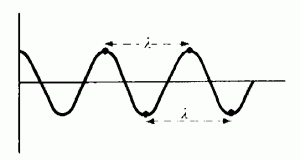 Indicar si son verdaderas o falsas las siguientes afirmaciones. Justificar las respuestas.Las ondas transportan materia y energíaEl sonido es una onda mecánicaLa luz es una onda mecánicaLa reflexión y la refracción son el mismo fenómenoEl sonido se propaga tanto en medios materiales como en el vacíoLa velocidad de propagación del sonido no depende del medio de propagación.¿Qué son ondas transversales? Dar tres ejemplos¿Qué son ondas longitudinales? Dar tres ejemplosExplicar cada una de las cualidades del sonido.QUIMICAIndicar si son verdaderas o falsas las siguientes afirmaciones. Justificar las respuestas.Los óxidos son compuestos binarios que resultan de la combinación del agua con el oxígeno.Los hidróxidos son compuestos ternarios porque están formados por un metal más el agua.En los hidróxidos el radical OH trabaja con estado de oxidación -2.El grupo funcional para los hidróxidos es el hidroxilo o grupo OHLos hidróxidos se forman cuando se combina cualquier elemento de la tabla periódica con el agua.El enlace químico es la fuerza que mantiene unidos los átomos en una molécula.Cuando se combina un elemento metálico con el O, se forma un óxido ácido u oxácido.Cuando se combina el oxígeno con un elemento no metálico se forma un hidróxido.Los óxidos de los elementos no metálicos son de naturaleza ácidaEn los hidróxidos el grupo funcional OH representa un anión y el metal un catiónNombrar los siguientes compuestos utilizando la nomenclatura tradicional, de Stock y sistemática.Pd (OH)2Ag OHCa (OH)2 Pb (OH)4Au (OH)3Hg (OH)2Fe (OH)3Sc (OH)3Cs (OH)Zn (OH)2Indicar la fórmula molecular para los siguientes hidróxidos:Hidróxido ferrosoTrihidróxido de hierroHidróxido de magnesioDihidróxido de plomoHidróxido de plomo(II)Hidróxido plumbosoHidróxido pervanádicoHidróxido hipovanadoso Hidróxido vanadosoHidróxido vanádicoNOTAPresentar el trabajo en hojas de block bien ordenado, solicitar asesoría o acompañamiento en las horas de clase para la orientación del trabajo.Para la valoración del plan de apoyo se tendrá en cuenta:Prueba de sustentación escrita (individual) 50%Trabajo realizado por el estudiante (taller) con la orientación dada en las asesorías 30%Compromiso, actitud y disposición positiva del estudiante durante el proceso 20%                        INSTITUCION EDUCATIVA MARISCAL ROBLEDO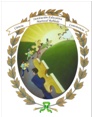 SECRETARIA DE EDUCACION MUNICIPIO DE MEDELLINSECRETARIA DE EDUCACION MUNICIPIO DE MEDELLINSECRETARIA DE EDUCACION MUNICIPIO DE MEDELLINCODIGO: GA-FEP-018                        INSTITUCION EDUCATIVA MARISCAL ROBLEDOFORMACION INTEGRAL PARA UNA MEJOR CALIDAD DE VIDAFORMACION INTEGRAL PARA UNA MEJOR CALIDAD DE VIDAFORMACION INTEGRAL PARA UNA MEJOR CALIDAD DE VIDAVERSION: 1                        INSTITUCION EDUCATIVA MARISCAL ROBLEDOPLAN DE APOYO PERIODO 4°AREA: CIENCIAS NATURALESAREA: CIENCIAS NATURALESFECHA: 29-07-2011GESTION ACADEMICAPROCESO DE EVALUACIONPROCESO DE EVALUACIONFECHA:GRADO: 8°NOMBRE ESTUDIANTE:NOMBRE ESTUDIANTE:NOMBRE ESTUDIANTE:DOCENTE: CLARA INÉS TAPIAS PDOCENTE: CLARA INÉS TAPIAS P